В Югре отмечены лучшие практики по содействию развитию конкуренции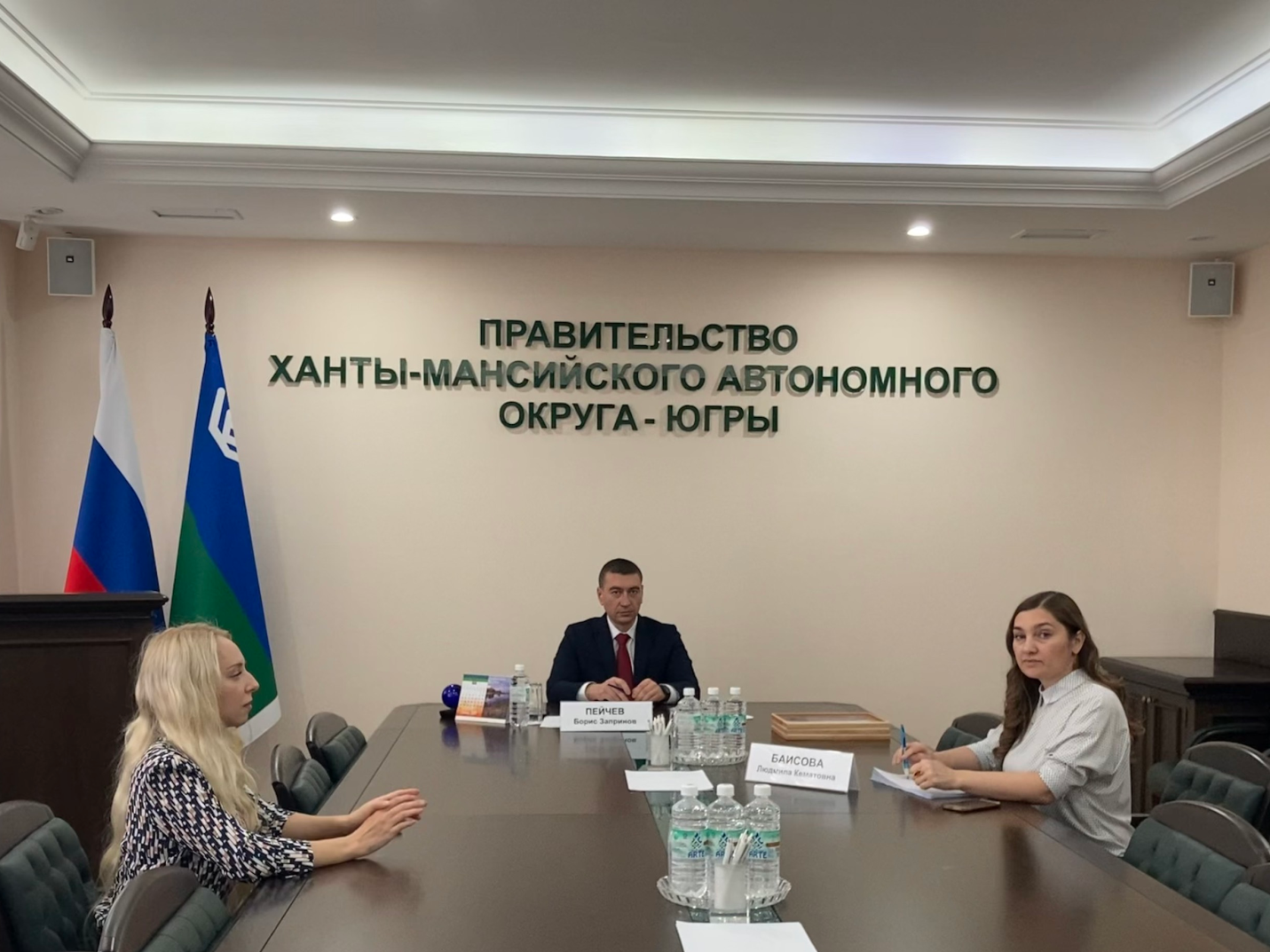 Семинар-совещание для органов местного самоуправления муниципальных образований Югры провел начальник управления развития конкуренции Департамента экономического развития автономного округа Борис Пейчев.Семинар-совещание по вопросам содействия развитию конкуренции проводится ежегодно. Борис Пейчев отметил, что задачи национального плана по развитию конкуренции в Российской Федерации на 2021-2025 годы определяются целями обеспечения экономического роста и необходимостью преодоления барьеров.Одним из механизмов стабилизации цен и обеспечения устойчивости товарных рынков является биржевая торговля. О положительных эффектах развития биржевой торговли рассказал представитель Санкт-Петербургской международной товарно-сырьевой биржи Игорь Чернышев. По его словам, в настоящий момент на площадке зарегистрировано почти пять тысяч участников торгов и их клиентов, более трех тысяч торгуемых инструментов товарного и срочного рынков и 99 % объемов биржевой товарной торговли нефтепродуктами в России.«Ханты-Мансийский автономный округ – Югра является одним из лидеров. В секции «Нефтепродукты» только за 2021 год почти 2 млн тонн было приобретено 18 участниками торгов, аккредитованными от Югры. Кроме того, на территории Югры расположен крупнейший базис поставки природного газа в России – Локосово», – отметил Игорь Чернышев.Также участники семинара-совещания обсудили мероприятия, направленные на повышение эффективности управления муниципальным имуществом, сокращение доли хозяйствующих субъектов, учреждаемых или контролируемых муниципальными образованиями.По вопросу содействия развитию конкуренции в муниципальных образованиях Югры Борис Пейчев подчеркнул, что развитие конкуренции включает в себя не только общесистемные мероприятия, но и отраслевое направление работы, по которому также необходим динамичный этапный подход и регулярное обновление как набора отраслей, требующих развития конкуренции, так и ключевых отраслевых мероприятий.В целях выявления и распространения применения примеров лучшей практики деятельности по содействию развитию конкуренции Департаментом экономического развития автономного округа проведен ежегодный конкурс «Лучшие практики по содействию развитию конкуренции».В 2022 году для участия в конкурсе было представлено 22 заявки. Победителем признана администрация Сургутского района за практику «Интерактивная инвестиционная карта».Второе место заняла национальная община коренных малочисленных народов Югры «Ильбигорская» за практику «РОТ ХОТ» (создание дома-очага для погружения детей в традиционную среду с использованием имеющегося в аренде общины здания, вовлечение самозанятых из числа представителей коренных малочисленных народов – мастеров фольклора и декоративно-прикладного искусства).Третье место занял региональный центр развития туризма и экологии «Зимнее Алёшкино» за практику «Этнографический туризм в Зимнем Алёшкино» (развитие конкуренции на рынке туристских услуг).Отдельно отмечены администрации Нягани за внедрение новых подходов в развитии негосударственного сектора и Нефтеюганска за оптимизацию процесса участия в конкурентных процедурах.